Marzec 2017Wizyta pani z banku PKO BP w Chojnowie.Pani Agnieszka odwiedziła naszą szkołę, która systematycznie oszczędza i uczestniczy w programie zorganizowanym przez BANK POLSKI PKO BP. Pracownica banku przyniosła paczkę z nagrodami dla uczniów, którzy systematycznie oszczedzają, zostają bankierami. Dziękujemy za nagrody.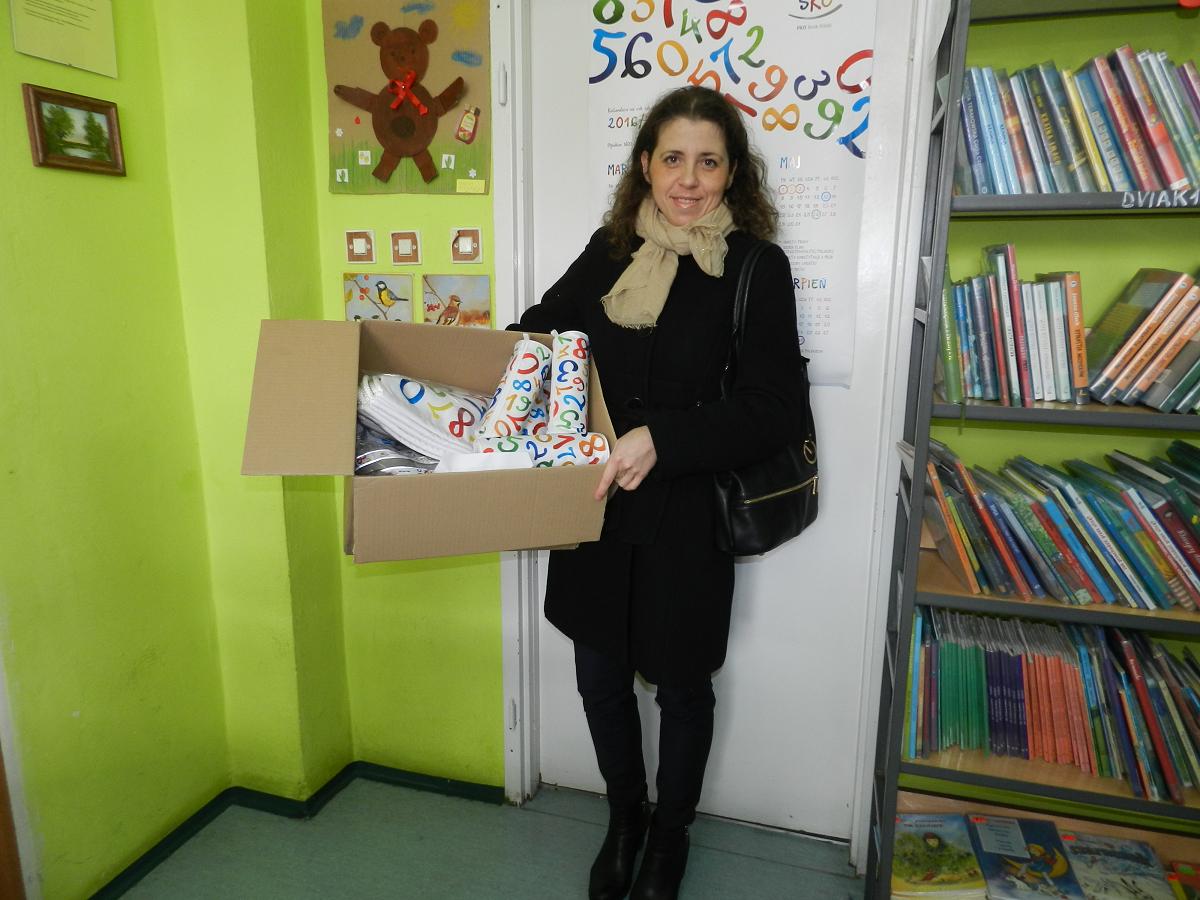 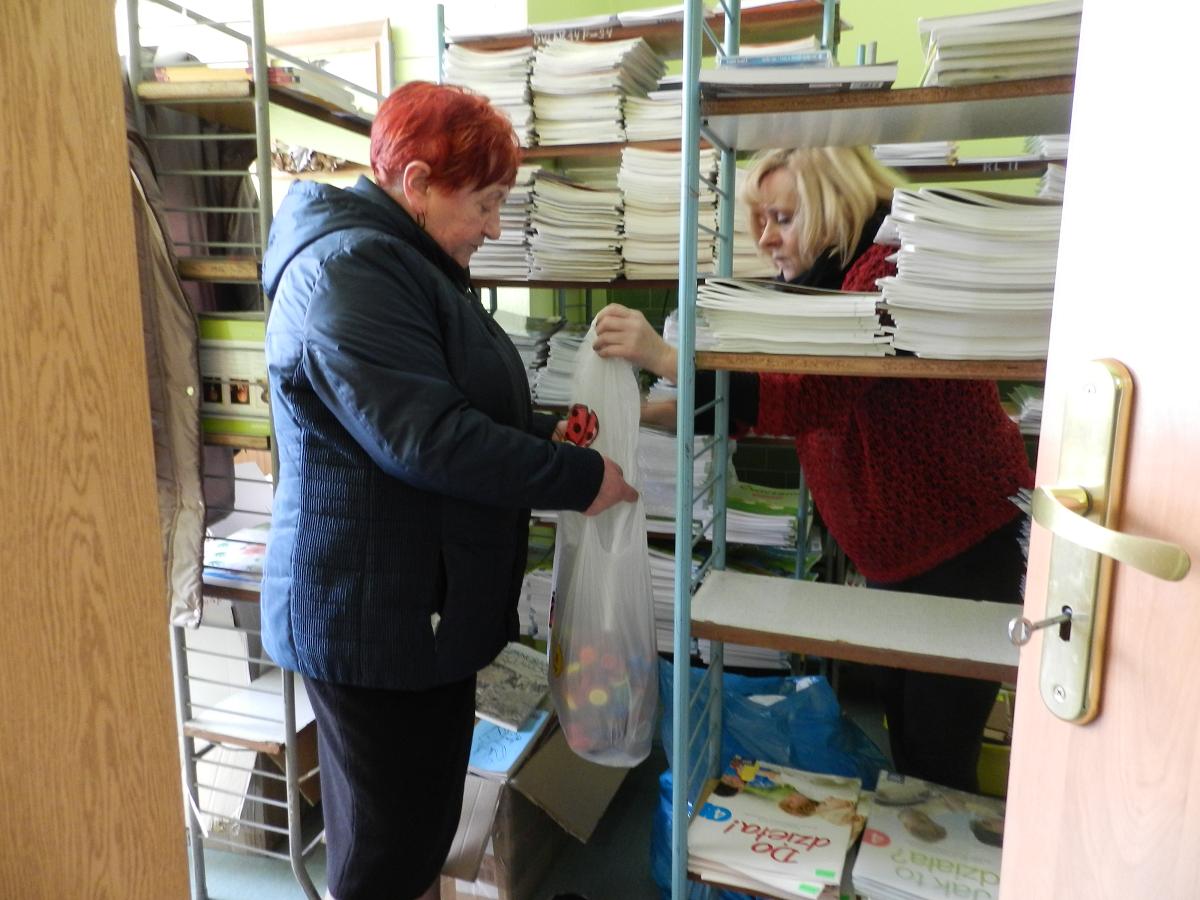 Marzec 2017Konkursy rozstrzygnięte- w miesiącu lutym.            Bankierem została:   Kinga Mazurkiewicz z kl. III b  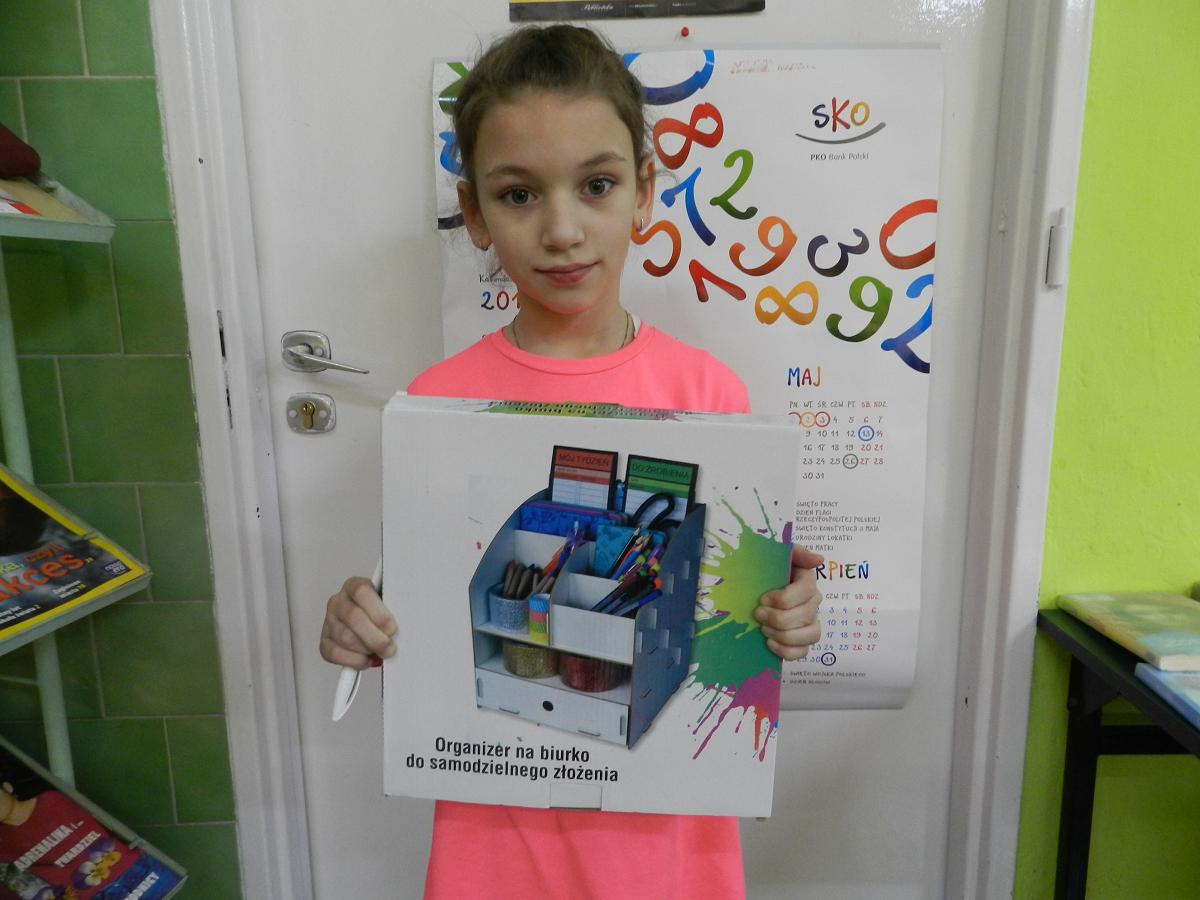             Najsystematyczniej oszczędzali:    I miejsce - Vanessa Malosczyk kl. III c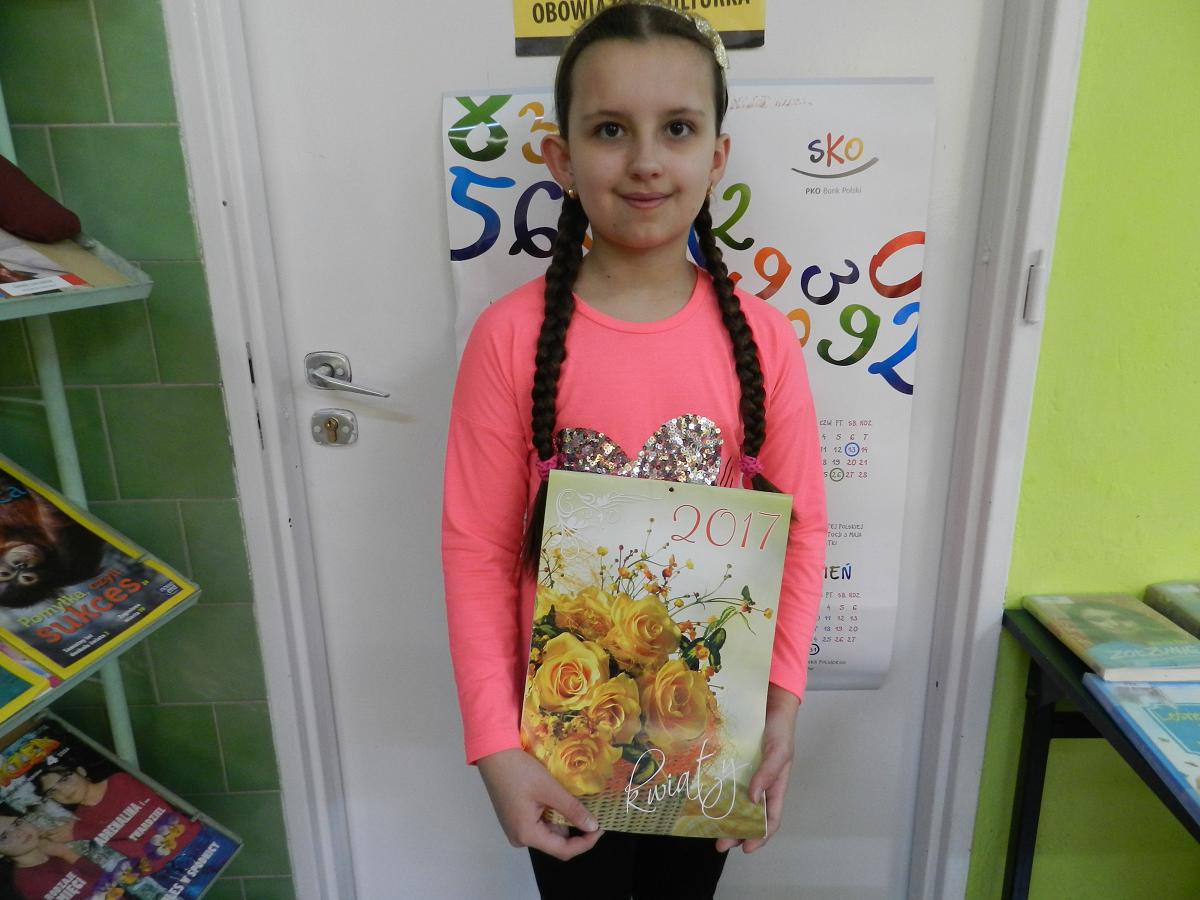   I m. Julia Kasprzak kl. V c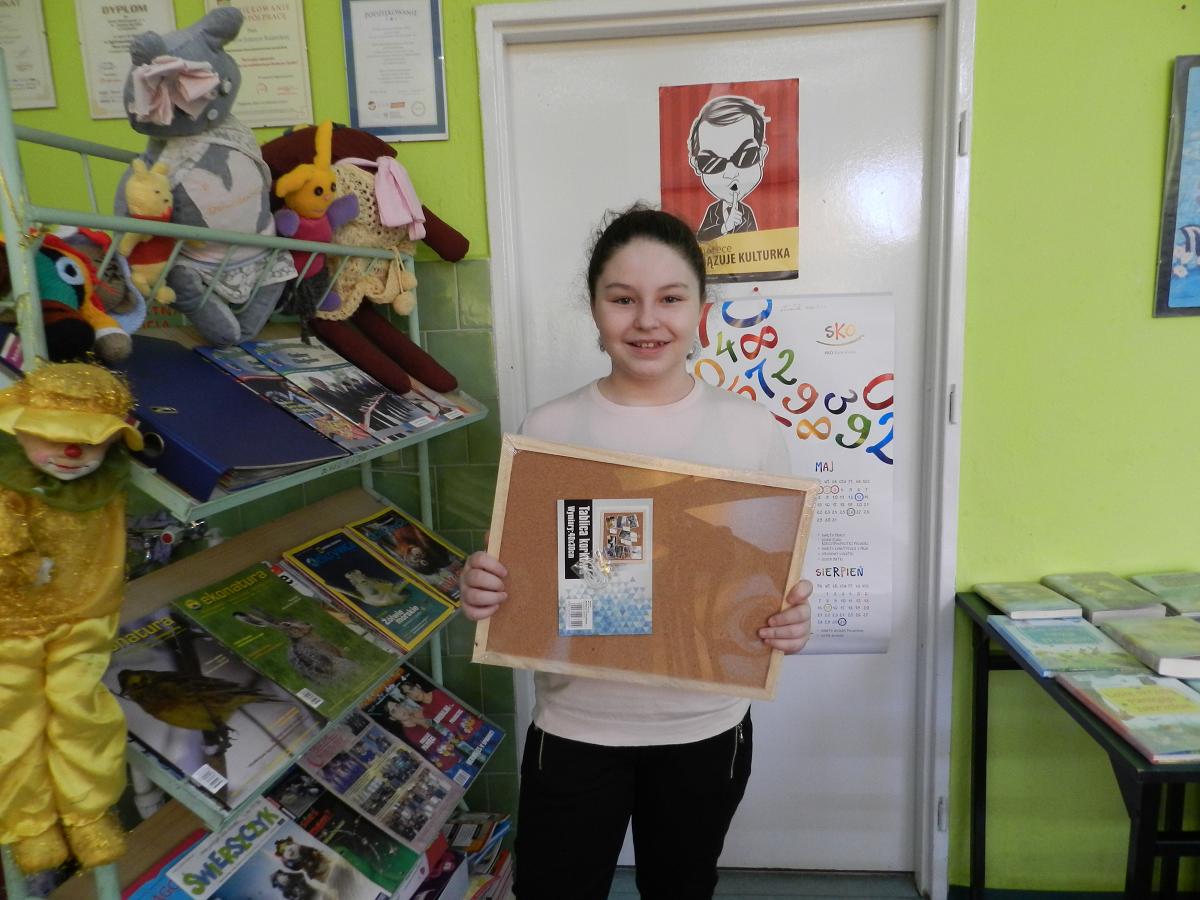   II miejsce Mateusz Wojak kl. III c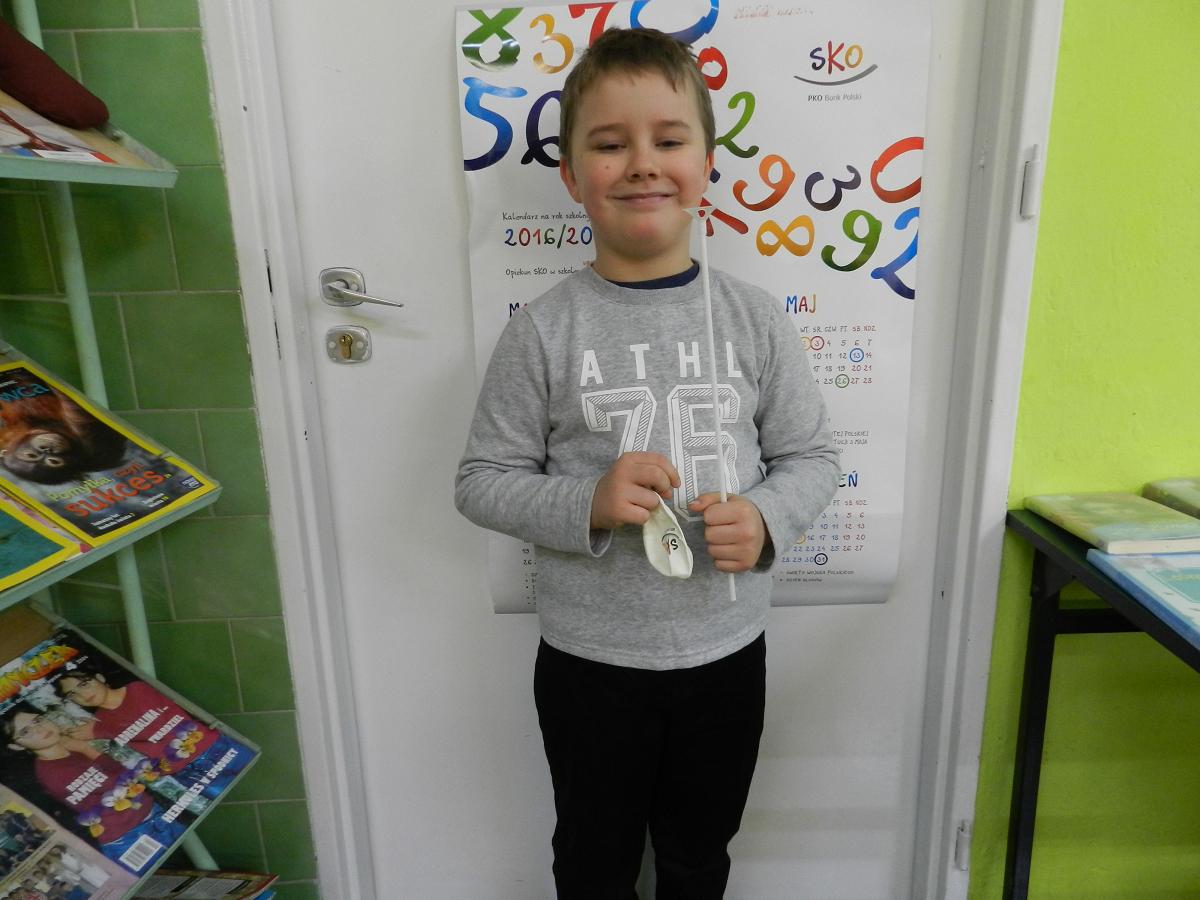 III miejsce Anna Policht kl. III a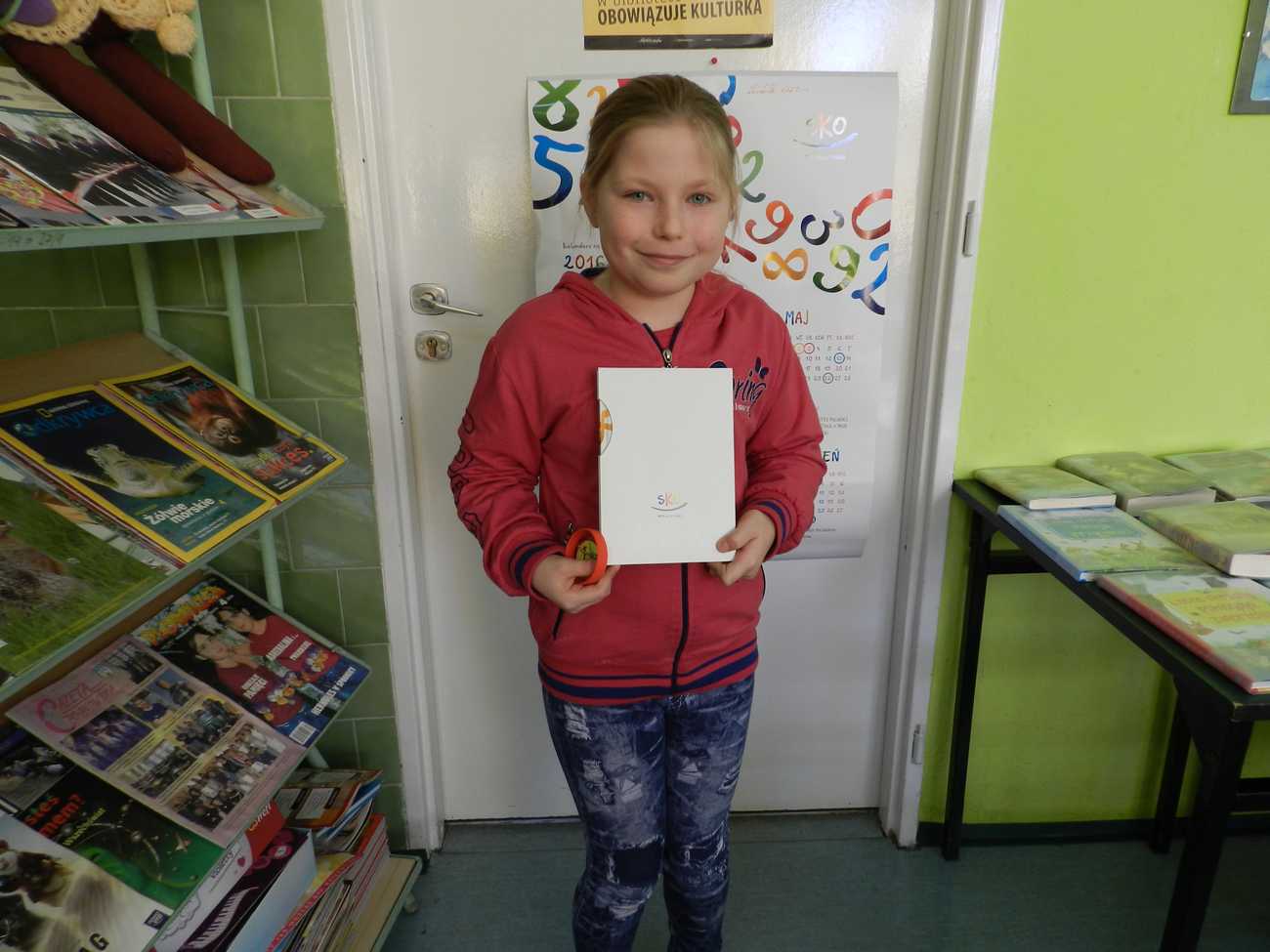 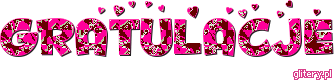 Marzec 201715.03.2017 - "PCHLI TARG"ZARABIAJ Z SKO - „PCHLI TARG" Dnia 15.03.2017r. odbył się„Pchli Targ". Na przerwach  zgromadziło się mnóstwo uczniów sprzedających i kupujących. Ta forma zarabiania pieniędzy i kupowania po korzystnych cenach przyjęła się w naszej szkole. Uczniowie, członkowie SKO bardzo chętnie uczestniczą w targu. Mogą kupić, zarobić, sprzedać. Najczęściej sprzedawane i kupowane są: zabawki, ciasta, galaretki.                          Zapraszamy za miesiąc.         Sprzedajemy....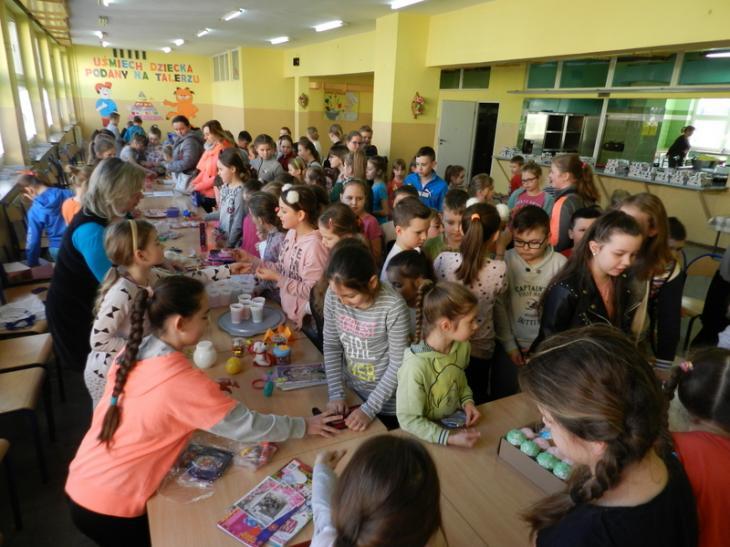                           Kupujemy...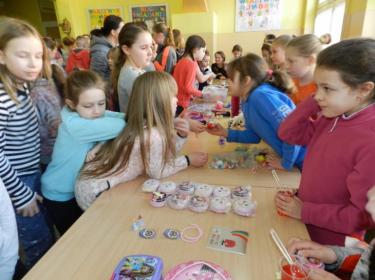 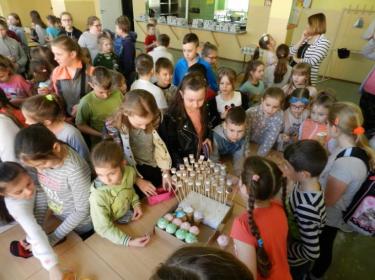           Zarabiamy.... 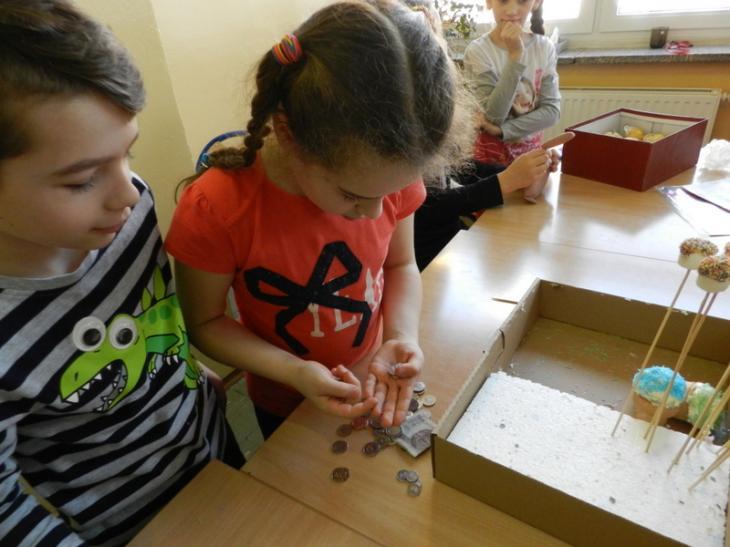 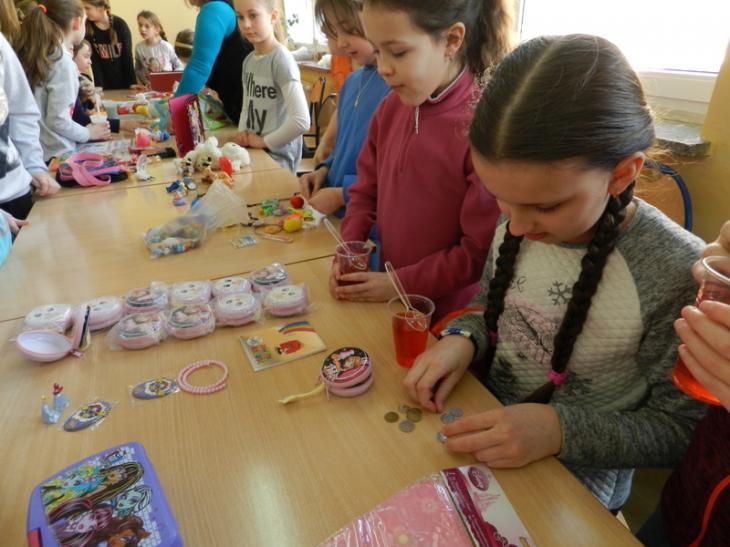                Do zobaczenia....